Rýchly prehľad stredných škôl na webe švs1.  https://www.svs.edu.sk/prehlady.aspx 2. Naplnenosť a možnosti štúdia   - ŠTÚDIUM: zvoliť bežné štúdium  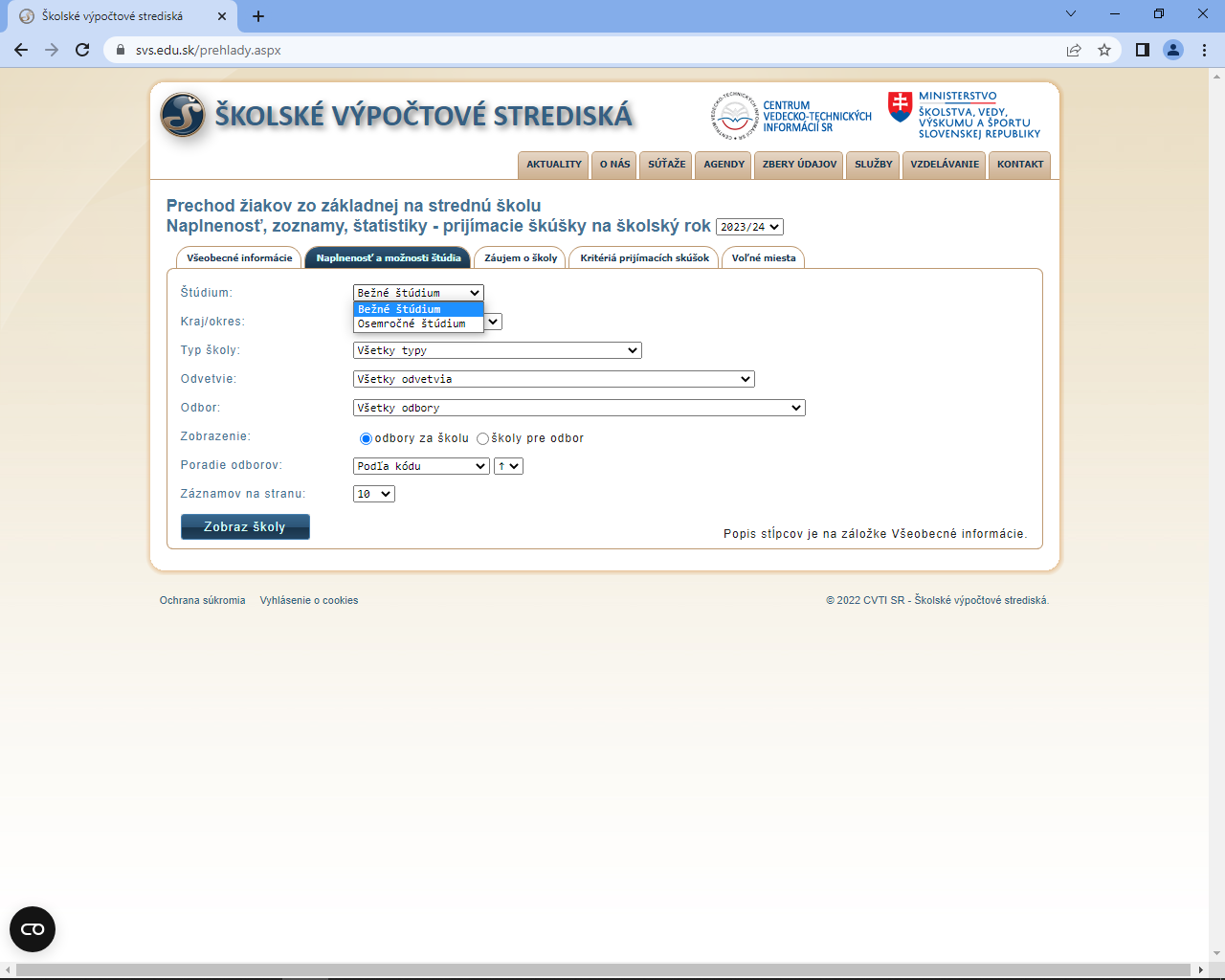 3. KRAJ/ OKRES: zvoliť Žilinský kraj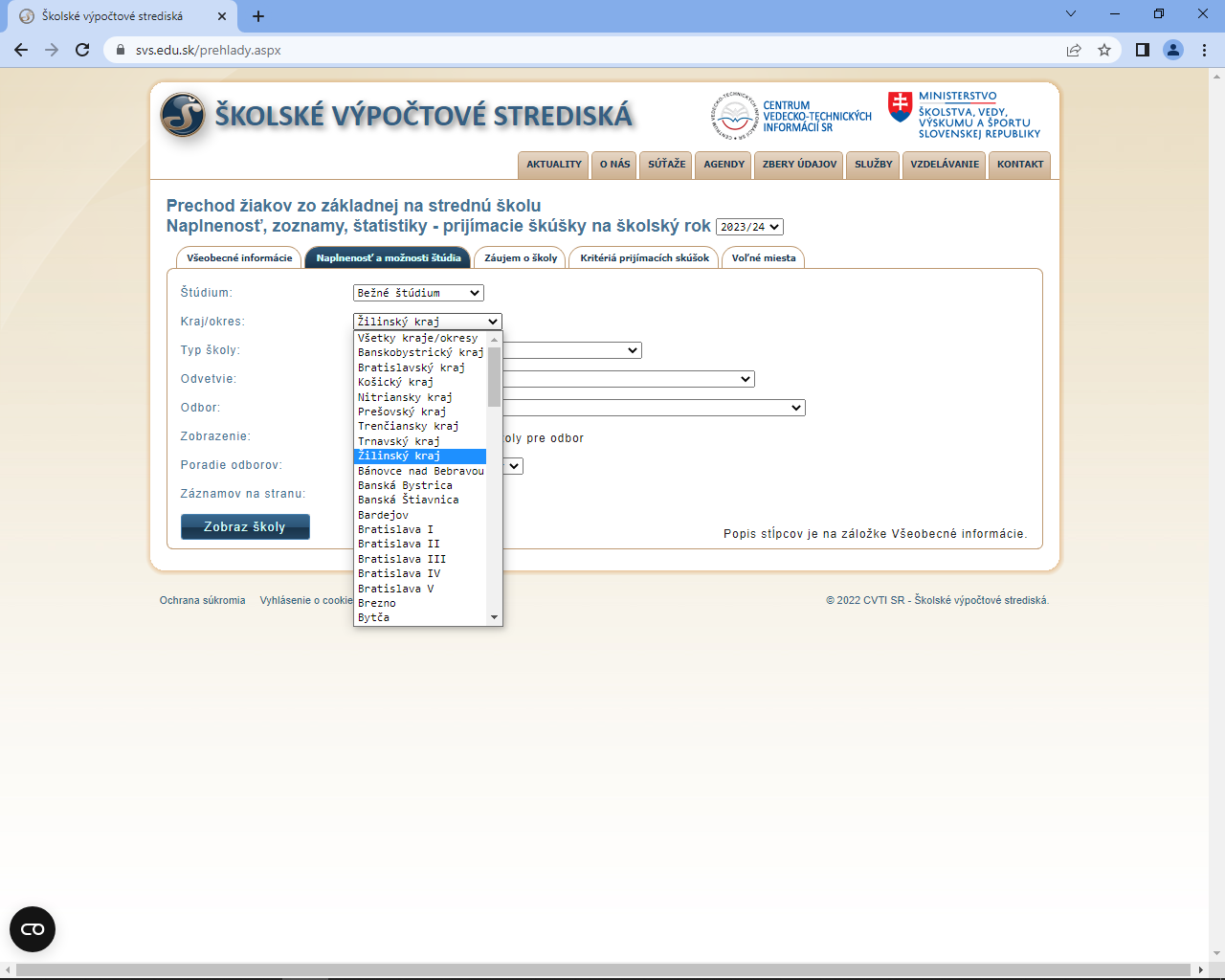 4. ZVOLÍM zobraz školy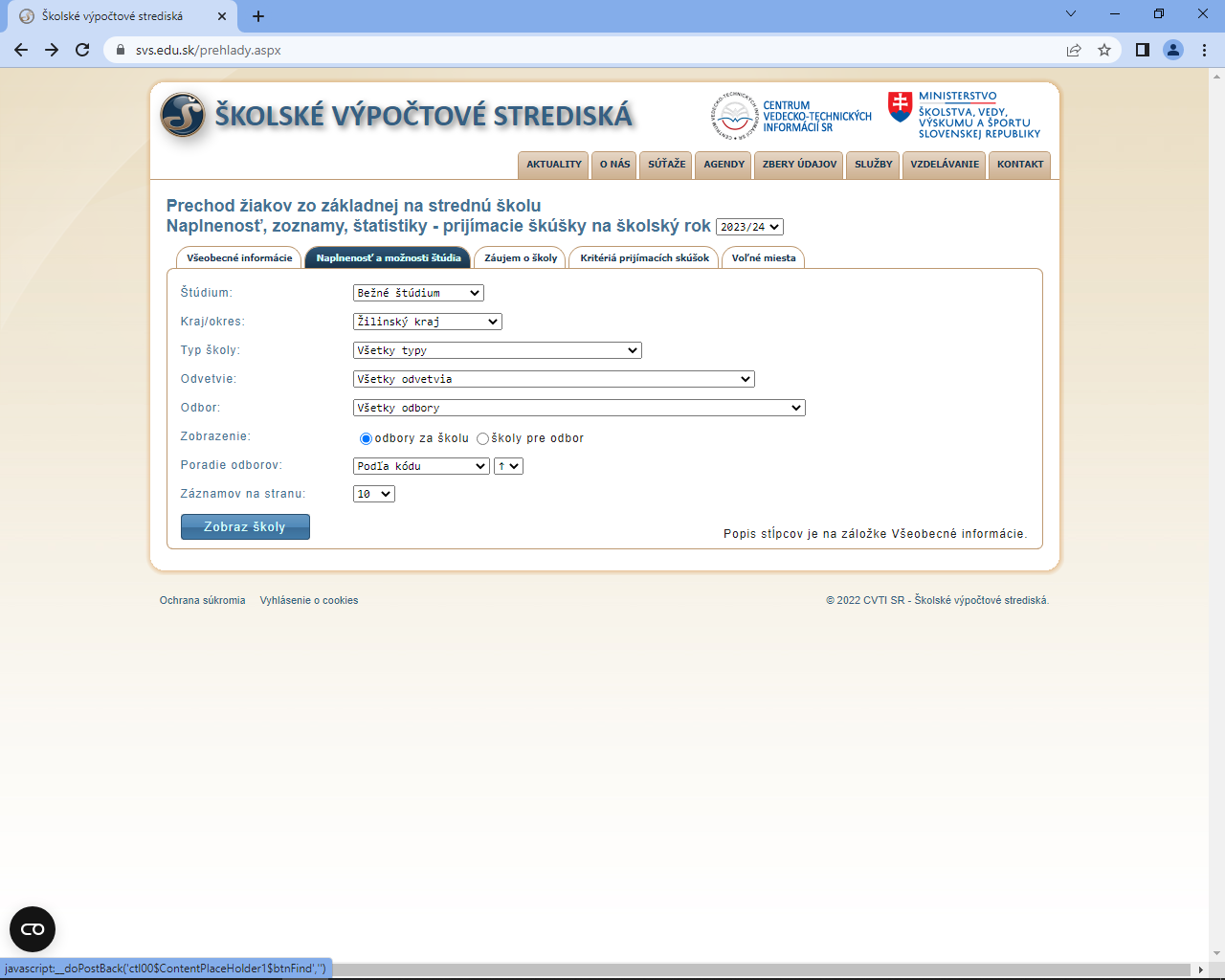 5. Zobrazia sa všetky stredné školy v ZA kraji.Po kliknutí na podčiarknuté číslo pri názve školy sa zobrazia ďalšie informácie.  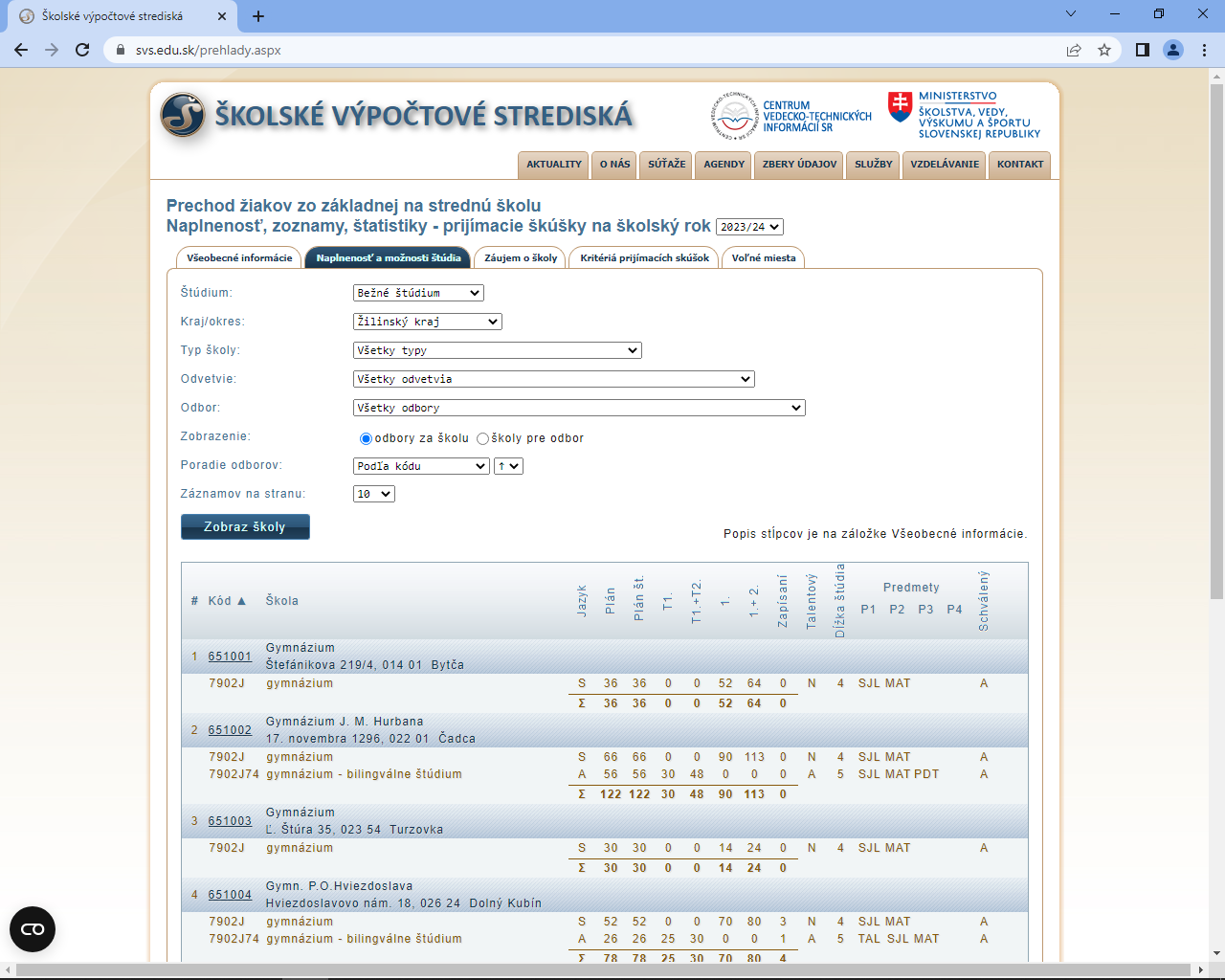 vysvetlivky: PLÁN – plánovaný počet prijatých uchádzačovT1+T2- koľko žiakov sa momentálne hlási (talentový odbor)1+2 – koľko žiakov sa momentálne hlási (netalentový odbor)PREDMETY: z akých predmetov bude prijímacia skúškaTAL – talentovky (vyšpecifikované priamo na škole)CJ – cudzí jazyk (podľa výberu)6. Na karte si môžete nájsť priamo WEBstránku školy, pozrieť si odbory atď.....(Kliknutím na podčiarknuté číslo školy 651001) 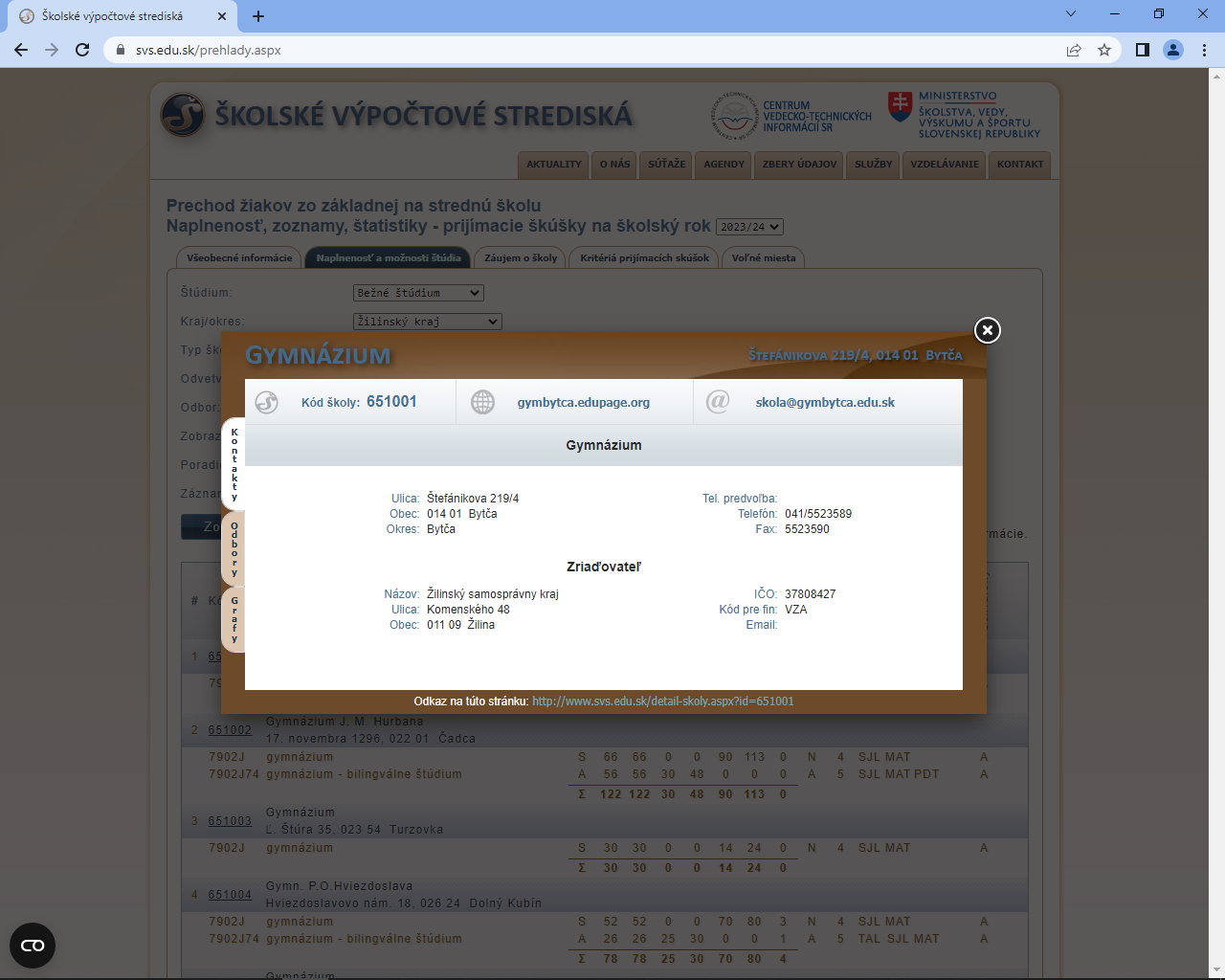 